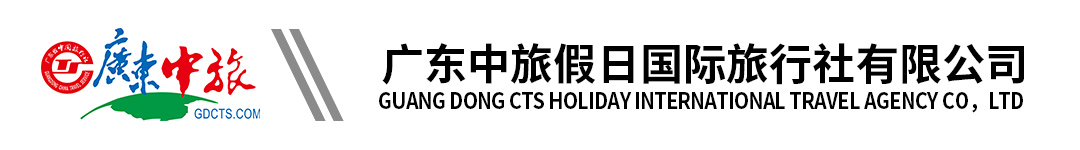 【臻品伊犁】新疆吐鲁番双飞8天｜喀拉峻｜赛里木湖 ｜薰衣草庄园 ｜那拉提 ｜巴音布鲁克 ｜坎儿井｜天山天池｜特克斯离街 ｜库木塔格沙漠｜二道桥国际大巴扎行程单行程安排费用说明其他说明产品编号HYXB-20220619A2出发地广东省-广州市目的地新疆维吾尔自治区-吐鲁番地区行程天数8去程交通飞机返程交通飞机参考航班广州-吐鲁番：AQ1281/06：15-13：40（经停西安）广州-吐鲁番：AQ1281/06：15-13：40（经停西安）广州-吐鲁番：AQ1281/06：15-13：40（经停西安）广州-吐鲁番：AQ1281/06：15-13：40（经停西安）广州-吐鲁番：AQ1281/06：15-13：40（经停西安）产品亮点【高端舒适】 全程精选5晚当地高级酒店,升级2晚当地豪华酒店。【高端舒适】 全程精选5晚当地高级酒店,升级2晚当地豪华酒店。【高端舒适】 全程精选5晚当地高级酒店,升级2晚当地豪华酒店。【高端舒适】 全程精选5晚当地高级酒店,升级2晚当地豪华酒店。【高端舒适】 全程精选5晚当地高级酒店,升级2晚当地豪华酒店。天数行程详情用餐住宿D1广州-吐鲁番/乌鲁木齐早餐：X     午餐：X     晚餐：X   参考酒店：西域国际、亚馨酒店、宏邦酒店、宜尚酒店或不低于以上标准D2乌鲁木齐-赛里木湖-伊宁（车程690公里，行车约9小时）早餐：酒店含早     午餐：特色大盘鸡     晚餐：社会餐厅   参考酒店：伊宁嘉会、好维佳酒店、海润酒店、伊运酒店、恩澜酒店或不低于以上标准D3伊宁-喀拉峻（阔克苏景区）（车程150公里，行车约2.5小时）-特克斯（车程20公里，行车约0.5小时）早餐：酒店含早     午餐：社会餐厅     晚餐：社会餐厅网红羊排汤饭   参考酒店：特克斯中金假日、八卦酒店、乾月大酒店、易林大酒店或不低于以上标准（因当地条件有限，特克斯县城酒店无空调）D4特克斯-那拉提-巴音布鲁克（车程360公里，行车约6小时）早餐：酒店含早     午餐：特色馕包肉     晚餐：牦牛火锅   参考酒店：白天鹅大酒店、牧心酒店、天河源大酒店、银镫大酒店、巴音西部情或不低于以上标准D5巴音布鲁克-和静（单程360公里，行车约6小时）早餐：酒店含早     午餐：特色团餐     晚餐：社会餐厅   参考酒店：福兴酒店、天鸿酒店、龙瑞酒店、爱派酒店或不低于以上标准D6和静-吐鲁番（车程320公里，行车约6小时）早餐：酒店含早     午餐：社会餐厅特色拌面     晚餐：特色全羊宴   参考酒店（升级豪华型）：海昌国际、火山红、锦江都城或不低于以上标准D7吐鲁番-二道桥国际大巴扎-天池-乌鲁木齐（单程300公里，行车约4小时）早餐：酒店含早     午餐：社会餐厅疆域玖号院定制餐     晚餐：X   无D8乌鲁木齐/吐鲁番-广州早餐：酒店含早     午餐：X     晚餐：X   无费用包含1、【大交通】广州-吐鲁番/乌鲁木齐往返机票(不含机场建设费，机票燃油费)1、【大交通】广州-吐鲁番/乌鲁木齐往返机票(不含机场建设费，机票燃油费)1、【大交通】广州-吐鲁番/乌鲁木齐往返机票(不含机场建设费，机票燃油费)费用不包含1、合同未约定由组团社支付的费用（包括行程以外非合同约定活动项目所需的费用、游览过程中缆车索道游船费、自由活动期间发生的费用等）。1、合同未约定由组团社支付的费用（包括行程以外非合同约定活动项目所需的费用、游览过程中缆车索道游船费、自由活动期间发生的费用等）。1、合同未约定由组团社支付的费用（包括行程以外非合同约定活动项目所需的费用、游览过程中缆车索道游船费、自由活动期间发生的费用等）。预订须知一、报名参团须知，请认真阅读，并无异议后于指定位置签名确认：温馨提示1、各个景点、餐厅都会出现排队等侯现象，请您保持良好的出游心态，互相理解，互相尊重，有个愉快的旅程！保险信息特别提示：